Datum: 6.2.2017PREDSTAVNIKOM/ZASTOPNIKOM PODJETIJ, ČLANOVSEKCIJE UPORABNIKOV SISTEMOV STALNIH IZBOLJŠAVVABILO NA ZBOR ČLANOVSpoštovani!V skladu s Pravili o delu in organizaciji Sekcije uporabnikov sistemov stalnih izboljšav (SuSSI) sklicujem zbor članov včetrtek 16.2.2017 na Gospodarski zbornici Slovenije, Dimičeva 13, dvorana C, Ljubljana, s pričetkom ob 14. uri.Predlagam dnevni red:Otvoritev zborauvodni nagovorizvolitev organov zborapotrditev dnevnega redaPoročilo za leto 2016poročilo o delufinančno poročilo Načrt za leto 2017načrt delafinančni načrtpredlog članarineSpremembe Pravil o delu in organizaciji SuSSINajava kandidacijskega postopka za organe SuSSI Zaključek zboraPo pravilih SuSSI je zbor članov najvišji organ SuSSI, ki ga sestavljajo zastopniki vseh članov ali njihovi pooblaščenci, zato vas prosim za zanesljivo udeležbo. V primeru, da se zbora ne morete udeležiti osebno, prosim, da za udeležbo pisno pooblastite vašega zastopnika.Po zboru članov bo dr. Igor Kovač iz Inštituta Jožef Stefan predstavil bodoči grozd Platforma pametne tovarne, ki se bo kot tak izoblikoval v okviru strateškega razvojno inovacijskega partnerstva Tovarne prihodnosti (hrbtna stran vabila).Lepo vas pozdravljam!Predsednicadr. Jožica Rejec l.r.Priloge: gradivočistopis pravilpooblastiloPlatforma pametne tovarneDoc. dr. Igor Kovač, Inštitut „Jožef Stefan“Obravnava izzivov in priložnosti, kako pri proizvodnji prihodnjih produktov po vzoru zahtevanega vrednostnega preoblikovanja z ustreznimi omogočitvenimi tehnologijami preiti v tovarne prihodnosti.Okvirna vsebina:Proizvodno okolje in proizvodnja (vitkost, agilnost)Koncept tovarn prihodnosti (gonilne tehnologije, EFRA model tovarn prihodnosti, internet stvari)Od Industrije 1.0 do industrije 4.0Strateško razvojno inovacijsko partnerstvo Tovarne prihodnosti Doc. dr. Igor Kovač je zaposlen na Inštitutu „Jožef Stefan“ (IJS)  na Odseku za avtomatiko, biokibernetiko in robotiko.  Delo dr. Kovača je bilo že od njegove prve zaposlitve na IJS usmerjeno v razvojne raziskave. Na začetku svoje zaposlitve na IJS je sodeloval pri razvoju prvih industrijskih robotov v Sloveniji, vodil pa je tudi več aplikativnih projektov s področja robotike z domačimi podjetji. Med svojim delom na IJS se je odločil za nadaljevanje študija, ki ga je uspešno zaključil leta 1992 z doktoratom na Univerzi v Gradcu. Njegova službena pot po letu 1993 se je nadaljevala na Univerzi v Mariboru, Tehniški univerzi v Gradcu in na Tehniški univerzi na Dunaju, leta 2010 pa se je vrnil na IJS. 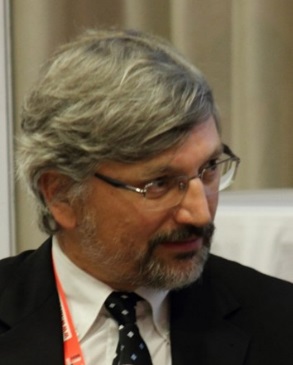 Dr. Kovač je tako na IJS kot tudi na domačih in tujih univerzah, na katerih je bil zaposlen, sodeloval in vodil vrsto razvojnih in izvedbenih projektov. Ti projekti so se sprva nanašali predvsem na področje razvoja merilnih naprav in meritev z industrijskimi roboti in so izhajali iz njegovega doktorskega dela. V času zaposlitve v Gradcu je dr. Kovač vodil več industrijskih projektov s področja fleksibilne avtomatizacije in robotsko podprte rekonfiguracije, s čimer je prispeval k vpeljavi nove znanstveno-razvojne usmeritve na Univerzi v Gradcu in v širše raziskovalno okolje. V okviru strateškega razvojno inovacijskega partnerstva Tovarne prihodnosti trenutno koordinira večletni program »Gradniki, orodja in sistemi za tovarne prihodnosti«.Ass. Prof. Igor Kovač, PhDJožef Stefan InstituteDepartment of Automation, Biocybernetics and Robotics Jamova 39, 1000 Ljubljana, SloveniaPhone: +386 1 477 3596Mob: +386 41 76 22 77www.ijs.si, www.abr.ijs.si